FAKULTNÍ THOMAYEROVA NEMOCNICEVÍDEŇSKÁ 800140 59 PRAHA 4 - KRČAdresát: MAXFLOOR s.r.o. Čechova 243/132 170 00  Praha 7Připravil, podpisInvestice:Provoz:        XOBJEDNÁVKA Č.                  00692-001-2023Středisko: 00692Datum vystavení:               03/01/2023Dodací lhůta:                     31/01/2023Dopravní dispozice:  B4 - urologie    27021Vyřizuje/telefon:Bankovní spojení: ČNB 20001-36831041/0710Věc, popis: Objednáváme opravu PVC na chodbě a ve sprchách. Podklad ve sprchách je ve velmi špatném stavu a je plesnivý. Tato objednávka ruší objednávku číslo 00692-145-2022.Kontaktní osoba(y)/telefon:ZKO: 371 97 000   IČO: 00064 190    DIČ: CZ00064190Cena bez DPH:         76.989,00 KčNa faktuře uvádějte vždy číslo objednávky a splatnost faktur 60 dní+60 dní bez penalizace. Fakturu vystaví dodavatel do 7 pracovních dní a zašle ve dvojím vyhotovení na adresu odběratele.Prohlášení dodavatele: S obsahem objednávky souhlasím a objednávku přijímám.Datum: _______10.01.2023___________________Za dodavatele, podpis, razítko: __________________________________________SchválilSchválilSchválil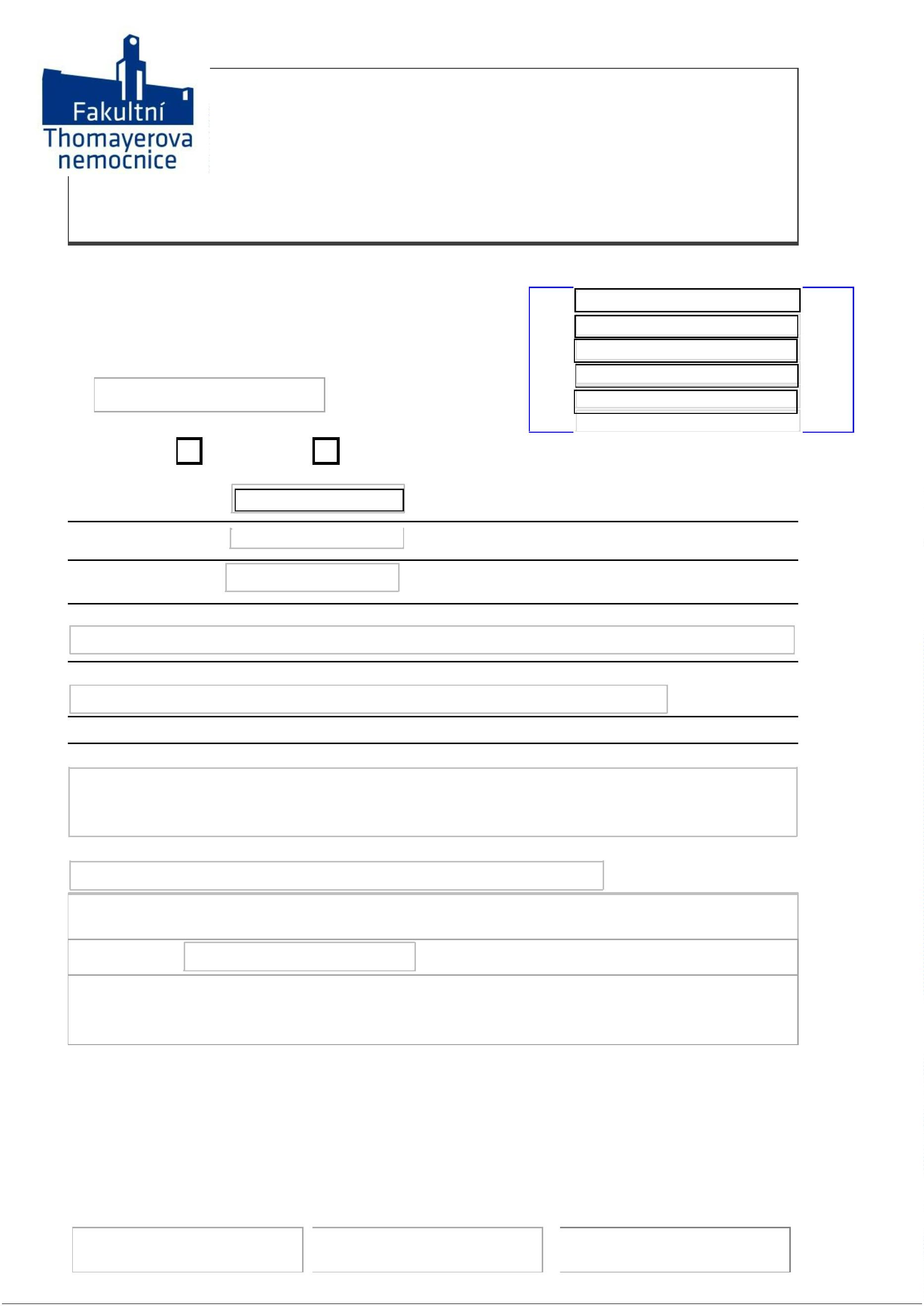 